1.Рассмотри изображение и выполни задание1.1 Кто изображён на рисунке. Запишиответ одним словом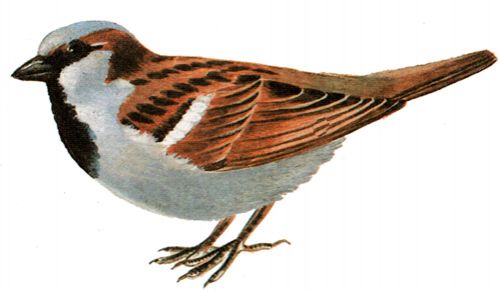 _______________________________________________________________________________________________________________________________________________________________________________________________________________________________________________________________________________________________________________________________________________________________________________________________________________________________________________________________________________________________1.2 Что изображено на рисунке. Ответь одним предложением (в нём должно быть не менее трёх слов), запиши свой ответ.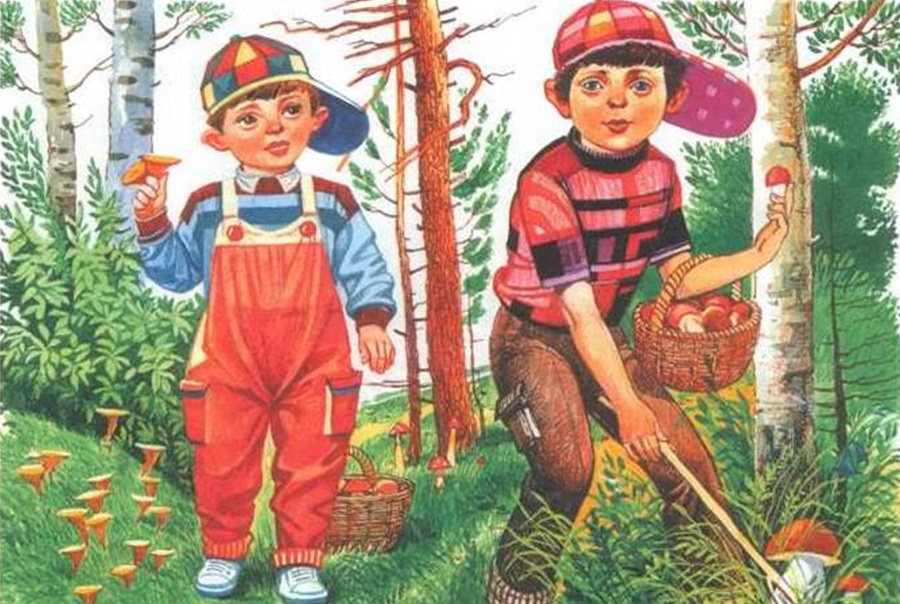 ______________________________________________________________________________________________________________________________________________________________________________________________________________________________________________________________________________________________________________________________________________________-_________________________________________________________________________________________________________________________________________________________________________________________________________________________________________________________________________________________________________________________________________________________________________________________________________________________________________________________________________________________________________________________________________________________________________________________________________________1.3Задай вопрос, который поможет понять ситуацию, изображённую нафотографии. Запиши свой вопрос.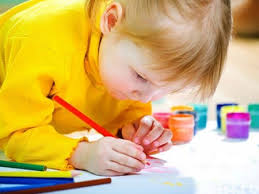 Вопрос.2.Представь, что тебе нужно срочно позвонить другу (подруге), а у тебя нетмобильного телефона. С какими словами ты вежливо обратишься за помощью к однокласснику, у которого есть мобильный телефон? Запиши свою просьбу (в предложении должно быть не менее трёх слов).________________________________________________________________________________________________________________________________________________________________________________________________________________________________________________________________________________________________________________________________________________________________________________________________________________________-___________________________________________________________________________________________________________________________________________________________________________________________________________________________________________________________________________________________________________________________________________________________________________________________________________________________________________________________________________________________________________________________________________________________________________________________________________________________________________________________________________________________________________________________________________________________________________________________________________________________________________________________3. Перепиши текст, раскрывая скобки, вставляя, где это необходимо,пропущенные буквы.Ж..вёт в заповеднике  руч..ной ворон. Это был  мален..кий птен..чик . Назвали птенца (П/п)етькой.________________________________________________________________________________________________________________________________________________________________________________________________________________________________________________________________________________________________________________________________________________________________________________________________________________________-_______________________________________________________________________________________________________________________________________________________________________________________________________________________________________________________________________________________________________________________________________________________________________________________________________________________________________________________________________________________________________________________________________________________________________________________________________________________________________________________________________________________________________________________________________________________________________________________________________________________________________________________________________________________________________________________________________________________________________-_______________________________________________________________________________________________________________________________________________________________________________________________________________________________________________________________________________________________________________________________________________________________________________________________________________________________________________________________________________________________________________________________________________________________________________________________________________________________________________________________________________________________________________________________________________________________________________________________________________________________________________________________________________________________________________________________________________________________________-_______________________________________________________________________________________________________________________________________________________________________________________________________________________________________________________________________________________________________________________________________________________________________________________________________________________________________________________________________________________________________________________________________________________________________________________________________________________________________________________________________________________________________________________________________________________________________________________________________________________________________________________________________________________________________________________________________________________________________-_________________________________________________________________________________________________________________________________________________________________________________________________________________________________________________________________________________________________________________________________________________________________________________________________________________________________________________________________________________________________________________________________________________________________________________________________________________4.  Произнеси данные ниже слова, поставь в них знак ударения над ударными гласными.Человек, бассейн, осень, ступенька.5. Расставь фамилии в алфавитном порядке. Пронумеруй.Вершинин                                              ЭкимянАбашев                                                  ДымовГригорович                                            Бондаренко6. В каком слове второй звук мягкий согласный. Обведи номер ответа.ель          2)уши              3)сцена                 4)очки7.Прочитай текст. И выполни заданияПошла Катя по утру по грибы, взяла Машу. Маша была мала. На пути была речка. Катя взяла Машу себе на спину. Сняла носки и пошла по воде. «Сиди крепче, Маша, да не жми меня за шею. Пусти ручки, а то мне душно». И Катя снесла Машу.8.Почему Катя взяла Машу к себе на спину? Выбери верный ответ.□ Маша устала.□ Катя переносила Машу через реку.□ Так Катя играла с Машей.Запиши имя старшей девочки.   Опираясь на содержание текста, вставь в   предложения  пропущенные  слова.      а) Девочки пошли  по      б) На пути девочек была Выбери из данных слов   слово, близкое по значению   словуснесла.□  убрала□  унесла□  перенеслаОпредели последовательность событий.□ Катя взяла Машу себе на спину□ Пошла Катя по утру по грибы, взяла Машу□ Сняла носки и пошла по водеВсе ли слова записаныверно, выпиши слова, в которых есть ошибки. Раздели их, где можно для переноса.    город       волга     заглавие        инна     якутскДиагностическая работа по русскому языку. (ноябрь) 2 класс.Инструкция по выполнению работы На выполнение работы по русскому языку даётся 60 минут. Работа состоит из двух частей и включает в себя 14 заданий. На выполнение заданий части 1 отводится 30 минут, в конце этого времени ответы на задания части 1 сдаются. На выполнение заданий части 2 также отводится 30 минут. Между выполнением заданий частей 1 и 2 предусмотрен перерыв 10 минут. Ответы на задания запиши в отведённых для этого полях. Если ты хочешь изменить ответ, то зачеркни его и запиши рядом новый. При выполнении работы нельзя пользоваться учебниками, рабочими тетрадями, справочниками. При необходимости можно пользоваться черновиком. Записи в черновике проверяться и оцениваться не будут. Советуем выполнять задания в том порядке, в котором они даны. Для экономии времени пропускай задание, которое не удаётся выполнить сразу, и переходи к следующему. Постарайся выполнить как можно больше заданий. Желаем успеха!Вариант1.№123456789101112балл